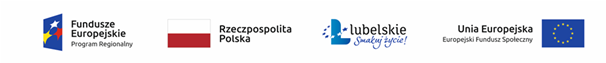 OP-IV.272.141.2020.KABZałącznik nr 2 do SIWZFORMULARZ OFERTOWY Nazwa Wykonawcy..........................................................................................................................................................................................................................................................................................Adres Wykonawcy............................................................................................................................................................................................................................................................................................tel./fax: .................................................................................................................................................e-mail…………………………………………………………………………………………………………Wykonawca składający ofertę jest: małym / średnim przedsiębiorcą [...]TAK   […]NIE (zaznaczyć znakiem „X”).Składamy naszą ofertę w postępowaniu prowadzonym w trybie przetargu nieograniczonego 
pn. Zakup i sukcesywna dostawa mebli biurowych 
na potrzeby pracowników UMWL w Lublinie zaangażowanych w realizację Regionalnego Programu Operacyjnego Województwa Lubelskiego 2014-2020 W przypadku niezaznaczenia żadnej lub zaznaczenia jednocześnie dwóch z ww. opcji Zamawiający przyjmuje, iż Wykonawca oferuje czas dostawy powyżej 14 dni od dnia zamówienia i w takim przypadku Wykonawca otrzyma 0 punktów w powyższym kryterium.W przypadku niezaznaczenia żadnej lub zaznaczenia jednocześnie dwóch z ww. opcji Zamawiający przyjmuje, iż Wykonawca wykazuje brak zadeklarowania zatrudnienia 
do realizacji zamówienia osób niepełnosprawnych i w takim przypadku Wykonawca otrzyma 0 punktów w powyższym kryterium. Oświadczamy, iż zapoznaliśmy się ze specyfikacją istotnych warunków zamówienia i nie wnosimy do niej zastrzeżeń.Oświadczam, iż akceptuję przekazany przez Zamawiającego szczegółowy opis przedmiotu zamówienia (stanowiący załączniki nr 1 SIWZ) oraz wzór umowy (stanowiący załącznik nr 3 
do SIWZ). Oświadczamy, iż w przypadku wyboru naszej oferty zobowiązujemy się do zawarcia umowy 
na warunkach określonych w specyfikacji istotnych warunków zamówienia. Część zamówienia dotycząca …………………* będzie realizowana przez podwykonawcę …………………………(podać nazwę podwykonawcy).(*jeśli dotyczy).Zwrotu wadium prosimy dokonać na podany niżej numer konta bankowego...................................................................................................................Niniejsza oferta zawiera na stronach nr od ____ do ____ informacje stanowiące tajemnicę przedsiębiorstwa w rozumieniu przepisów o zwalczaniu nieuczciwej konkurencji.W myśl art. 8 ust. 3 ustawy konieczne jest aby Wykonawca nie później niż w terminie składania ofert w danym postępowaniu zastrzegł, że konkretne informacje stanowią tajemnicę przedsiębiorstwa oraz nie mogą zostać udostępnione jak również wykazał, iż informacje te rzeczywiście stanowią tajemnicę przedsiębiorstwa.Nie wykazanie, iż informacje zastrzeżone stanowią tajemnicę przedsiębiorstwa skutkować będzie ujawnieniem tych informacji...........................dnia.................................			....................................................                    (podpis i pieczątka imienna osoby upoważnionej do składania oświadczeń woli w imieniu wykonawcy)Wartość całej oferty bruttoSłownie:………………………………………………... zł……………………………………………………Czas dostawy:  zadeklarowanie dostawy wynoszącej maksymalnie 14 dni od dnia zamówienia*14 dnipowyżej 14 dniZadeklarowanie zatrudnienia do realizacji zamówienia osób niepełnosprawnych*TAKNIE